                                                     проект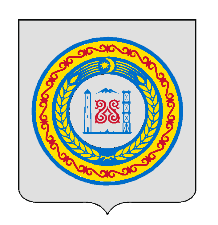    ЗАСЕДАНИЕ СОВЕТА ДЕПУТАТОВ    АВТУРИНСКОГО СЕЛЬСКОГО ПОСЕЛЕНИЯ ШАЛИНСКОГО МУНИЦИПАЛЬНОГО РАЙОНА ЧЕЧЕНСКОЙ РЕСПУБЛИКИ ЧЕТВЕРТОГО СОЗЫВАРЕШЕНИЕ от 00.00. 2023 г.                             № 00                                     с. АвтурыО внесении изменений в решение Совета депутатов Автуринского сельского поселения Шалинского района Чеченской Республики от 29 ноября 2019 г. № 39 «Об утверждении Положения "О земельном налоге на территории Автуринского сельского поселения"На основании Федерального закона от 06 октября 2003 № 131-ФЗ «Об общих принципах организации местного самоуправления в Российской Федерации», руководствуясь Налоговым кодексом Российской Федерации, Совет депутатов Автуринского сельского поселения Шалинского района Чеченской Республики РЕШИЛ:1. Внести в решение Совета депутатов муниципального образования Совет депутатов Автуринского сельского поселения Шалинского района Чеченской Республики от 29 ноября 2019 г. № 39 Об утверждении Положения "О земельном налоге на территории Автуринского сельского поселения" изменение, дополнив статью 10 подпунктом 8 следующего содержания:«8) Организации, включенные в сводный реестр организаций оборонно-промышленного комплекса.».2. Опубликовать (обнародовать) настоящее решение путем размещения на стенде в здании Администрации Автуринского сельского поселения по адресу: Чеченская Республика, Шалинский район, с. Автуры, ул. им. Бамат-Гирей-Хаджи, д. 212 и на официальном сайте администрации https://avturi.ru/.3. Настоящее решение подлежит направлению в прокуратуру Шалинского района и в Администрацию Главы и Правительства Чеченской Республики для включения в регистр муниципальных нормативных правовых актов Чеченской Республики в порядке, определенном Законом Чеченской Республики от 15 декабря 2009 № 71-РЗ «О порядке организации и ведения регистра муниципальных нормативных правовых актов Чеченской Республики».4. Настоящее решение вступает в силу на следующий день после дня его официального опубликования (обнародования) и распространяется на отношения, возникшие с 01января 2023.Глава Автуринскогосельского поселения                                                                       В.Д. Музаев